ASFDASDF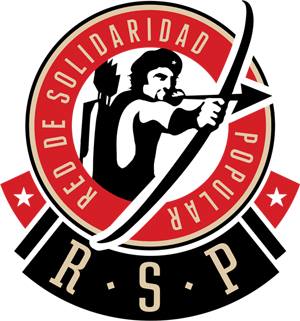 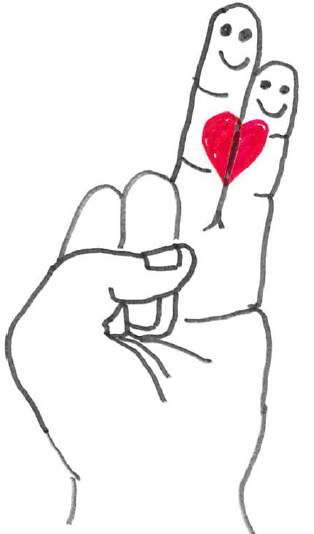 